Liceo Statale “Archita” Taranto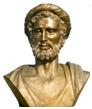 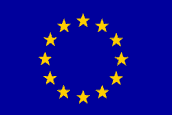 Corso Umberto I n. 106/B   74123 Taranto  Tel. 0994533527-0994713192    C.F. 80012270734E-mail: tapc10000q@istruzione.it     PEC: tapc10000q@pec.istruzione.it  Sito Web: www.liceoarchita.gov.it     Test Center ECDL accreditato da AICASCHEDA PRESENTAZIONE PROGETTOTaranto, ____________Il Coordinatore di Dipartimento_________________________________________TitoloDipartimento proponenteDocente ReferenteDescrizione del progettoFinalità e Obiettivi Risultati attesiDestinatariGANTT del progettoContenuti MetodologieMateriali didattici e risorse tecnologicheSelezione dei partecipantiCertificazioniIntegrazione con le attività curriculari della scuolaMonitoraggio e valutazione del progettoRISORSE UMANERISORSE UMANERISORSE UMANEFigura(docente interno, esperto esterno, altro)Ore (specificare se trattasi di ore di docenza o funzionali)Contenuti/Attività Contenuti/Attività RISORSE STRUMENTALIRISORSE STRUMENTALIRisorsa richiesta(laboratorio, materiali, servizi)Costo previsto(in caso di acquisti o noleggi)